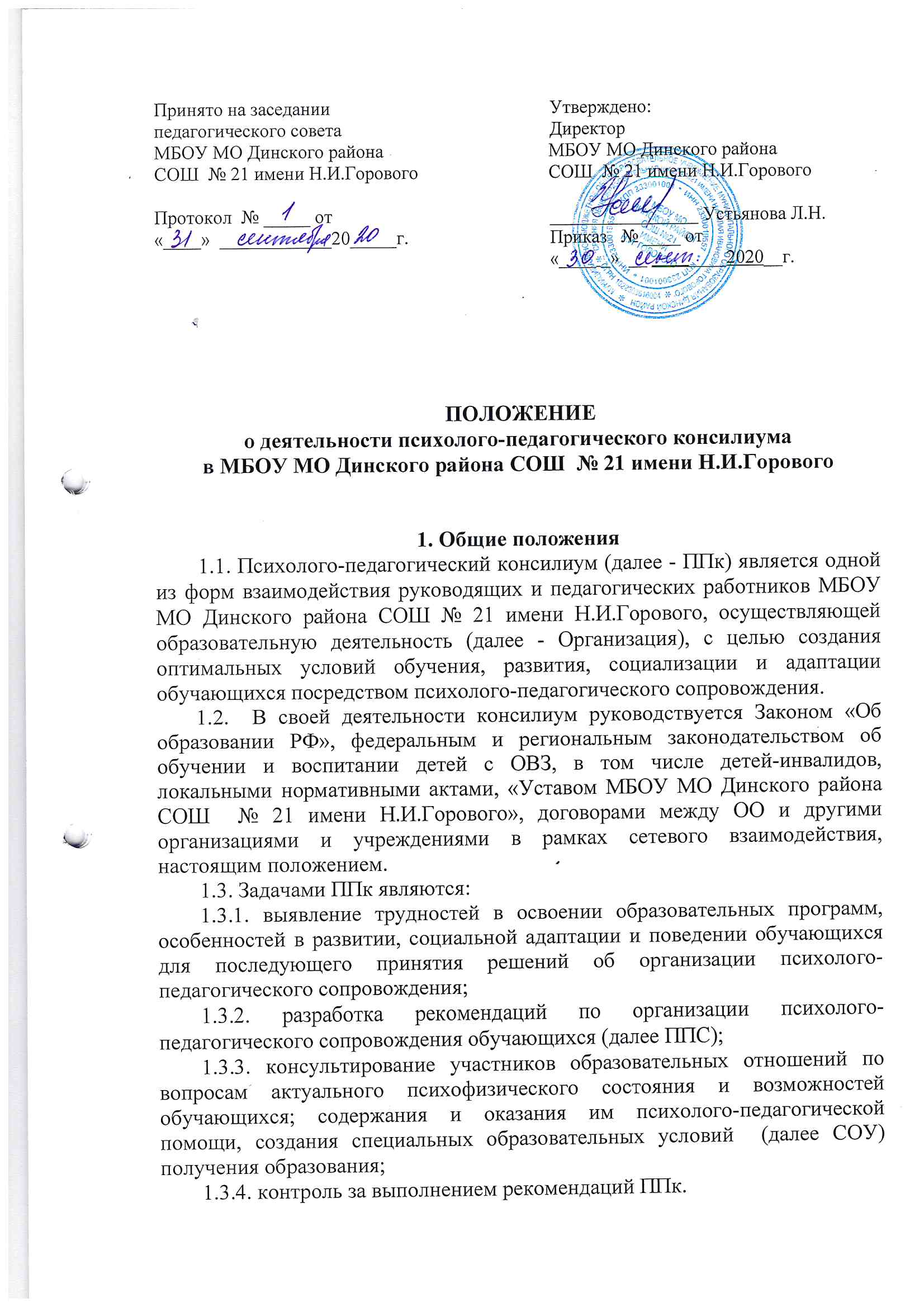  ПОЛОЖЕНИЕ
о деятельности психолого-педагогического консилиума  в МБОУ МО Динского района СОШ  № 21 имени Н.И.Горового1. Общие положения1.1. Психолого-педагогический консилиум (далее - ППк) является одной из форм взаимодействия руководящих и педагогических работников МБОУ МО Динского района СОШ № 21 имени Н.И.Горового, осуществляющей образовательную деятельность (далее - Организация), с целью создания оптимальных условий обучения, развития, социализации и адаптации обучающихся посредством психолого-педагогического сопровождения.	1.2.  В своей деятельности консилиум руководствуется Законом «Об образовании РФ», федеральным и региональным законодательством об обучении и воспитании детей с ОВЗ, в том числе детей-инвалидов, локальными нормативными актами, «Уставом МБОУ МО Динского района СОШ  № 21 имени Н.И.Горового», договорами между ОО и другими организациями и учреждениями в рамках сетевого взаимодействия, настоящим положением.1.3. Задачами ППк являются:1.3.1. выявление трудностей в освоении образовательных программ, особенностей в развитии, социальной адаптации и поведении обучающихся для последующего принятия решений об организации психолого-педагогического сопровождения;1.3.2. разработка рекомендаций по организации психолого-педагогического сопровождения обучающихся (далее ППС);1.3.3. консультирование участников образовательных отношений по вопросам актуального психофизического состояния и возможностей обучающихся; содержания и оказания им психолого-педагогической помощи, создания специальных образовательных условий  (далее СОУ) получения образования;1.3.4. контроль за выполнением рекомендаций ППк.2. Организация деятельности ППк2.1. Консилиум создается приказом директора ОУ  при наличии соответствующих специалистов. Комиссию возглавляет руководитель из числа административно-управленческого состава организации, назначаемый директором.Для организации деятельности ППк в Организации оформляются:- приказ руководителя Организации о создании ППк с утверждением состава ППк;- положение о ППк, утвержденное руководителем Организации.2.2. Общее руководство деятельностью ППк возлагается на руководителя Организации.2.3. Состав консилиума определяется и утверждается руководителем организации. В состав консилиума входят: замиститель директора по УВР, педагог-психолог, учитель-логопед, педагог-дефектолог, социальный педагог, секретарь ППк (определенный из числа членов ППк) и другие специалисты, включенные в обучение, воспитание, социализацию и сопровождение конкретного ребенка с ОВЗ. По решению руководителя консилиума в его состав включаются и другие специалисты и педагоги.2.4. В ППк ведется документация согласно Приложению 1.2.5. Порядок хранения и срок хранения документов ППк 2.6. Заседания ППк проводятся под руководством Председателя ППк или лица, исполняющего его обязанности.2.7. Ход заседания фиксируется в протоколе (Приложение 2).Протокол ППк оформляется не позднее пяти рабочих дней после проведения заседания и подписывается всеми участниками заседания ППк.2.8. Коллегиальное решение ППк, содержащее обобщенную характеристику обучающегося и рекомендации по организации психолого-педагогического сопровождения, фиксируются в заключении (Приложение 3). Заключение подписывается всеми членами ППк в день проведения заседания и содержит коллегиальный вывод с соответствующими рекомендациями, которые являются основанием для реализации психолого-педагогического сопровождения обследованного обучающегося.Коллегиальное заключение ППк доводится до сведения родителей (законных представителей) в день проведения заседания.В случае несогласия родителей (законных представителей) обучающегося с коллегиальным заключением ППк они выражают свое мнение в письменной форме в соответствующем разделе заключения ППк, а образовательный процесс осуществляется по ранее определенному образовательному маршруту в соответствии с соответствующим федеральным государственным образовательным стандартом.Коллегиальное заключение ППк доводится до сведения педагогических работников, работающих с обследованным обучающимся, и специалистов, участвующих в его психолого-педагогическом сопровождении, не позднее трех рабочих дней после проведения заседания.2.9. При направлении обучающегося на психолого-медико-педагогическую комиссию (далее - ПМПК)) оформляется Представление  ППк на обучающегося (приложение 4).Представление ППк на обучающегося для предоставления на ПМПК выдается родителям (законным представителям) под личную подпись.3. Режим деятельности ППк3.1. Периодичность проведения заседаний ППк определяется запросом Организации на обследование и организацию комплексного сопровождения обучающихся и отражается в графике проведения заседаний.3.2. Заседания ППк подразделяются на плановые и внеплановые.3.3. Плановые заседания ППк проводятся в соответствии с графиком проведения, но не реже одного раза в полугодие, для оценки динамики обучения и коррекции для внесения (при необходимости) изменений и дополнений в рекомендации по организации психолого-педагогического сопровождения обучающихся.3.4. Внеплановые заседания ППк проводятся при зачислении нового обучающегося, нуждающегося в психолого-педагогическом сопровождении; при отрицательной (положительной) динамике обучения и развития обучающегося; при возникновении новых обстоятельств, влияющих на обучение и развитие обучающегося в соответствии с запросами родителей (законных представителей) обучающегося, педагогических и руководящих работников Организации; с целью решения конфликтных ситуаций и других случаях.3.5. При проведении ППк учитываются результаты освоения содержания образовательной программы, комплексного обследования специалистами ППк, степень социализации и адаптации обучающегося.На основании полученных данных разрабатываются рекомендации для участников образовательных отношений по организации психолого-педагогического сопровождения обучающегося.3.6. Специалисты, включенные в состав ППк, выполняют работу в рамках основного рабочего времени, составляя индивидуальный план работы в соответствии с планом заседаний ППк, а также запросами участников образовательных отношений на обследование и организацию комплексного сопровождения обучающихся.3.7. Специалистам ППк за увеличение объема работ устанавливается доплата, размер которой определяется Организацией самостоятельно.4. Проведение обследования4.1. Процедура и продолжительность обследования ППк определяются исходя из задач обследования, а также возрастных, психофизических и иных индивидуальных особенностей обследуемого обучающегося.4.2. Обследование обучающегося специалистами ППк осуществляется по инициативе родителей (законных представителей) или сотрудников Организации с письменного согласия родителей (законных представителей) (приложение 5).4.3. Секретарь ППк по согласованию с председателем ППк заблаговременно информирует членов ППк о предстоящем заседании ППк, организует подготовку и проведение заседания ППк.4.4. На период подготовки к ППк и последующей реализации рекомендаций обучающемуся назначается ведущий специалист: учитель и/или классный руководитель или другой специалист. Ведущий специалист представляет обучающегося на ППк и выходит с инициативой повторных обсуждений на ППк (при необходимости).4.5. По данным обследования каждым специалистом составляется заключение и разрабатываются рекомендации.На заседании ППк обсуждаются результаты обследования ребенка каждым специалистом, составляется коллегиальное заключение ППк.4.6. Родители (законные представители) имеют право принимать участие в обсуждении результатов освоения содержания образовательной программы, комплексного обследования специалистами ППк, степени социализации и адаптации обучающегося.4.7. Заключение консилиума носит для родителей (законных представителей) детей рекомендательный характер.5. Содержание рекомендаций ППк по организациипсихолого-педагогического сопровождения обучающихся5.1. Рекомендации ППк по организации психолого-педагогического сопровождения обучающегося с ограниченными возможностями здоровья конкретизируют, дополняют рекомендации ППК и могут включать в том числе:разработку адаптированной основной общеобразовательной программы;разработку индивидуального учебного плана обучающегося;адаптацию учебных и контрольно-измерительных материалов;предоставление услуг тьютора, ассистента (помощника), оказывающего обучающемуся необходимую техническую помощь (индивидуально или на группу обучающихся), в том числе на период адаптации обучающегося в Организации / учебную четверть, полугодие, учебный год / на постоянной основе;другие условия психолого-педагогического сопровождения в рамках компетенции Организации.5.2. Рекомендации ППк по организации психолого-педагогического сопровождения обучающегося на основании медицинского заключения могут включать условия обучения, воспитания и развития, требующие организации обучения по индивидуальному учебному плану, учебному расписанию, медицинского сопровождения, в том числе:организация дополнительной двигательной нагрузки в течение учебного дня / снижение двигательной нагрузки;предоставление дополнительных перерывов для приема пищи, лекарств;снижение объема задаваемой на дом работы;предоставление услуг ассистента (помощника), оказывающего обучающимся необходимую техническую помощь;другие условия психолого-педагогического сопровождения в рамках компетенции Организации.5.3. Рекомендации ППк по организации психолого-педагогического сопровождения обучающегося, испытывающего трудности в освоении основных общеобразовательных программ, развитии и социальной адаптации могут включать в том числе:проведение групповых и/или индивидуальных коррекционно-развивающих и компенсирующих занятий с обучающимся;разработку индивидуального учебного плана обучающегося;адаптацию учебных и контрольно-измерительных материалов;профилактику асоциального (девиантного) поведения обучающегося;другие условия психолого-педагогического сопровождения в рамках компетенции Организации.5.4. Рекомендации по организации психолого-педагогического сопровождения обучающихся реализуются на основании письменного согласия родителей (законных представителей).6. Права и обязанности6.1. Родители (законные представители) ребенка с ОВЗ имеют право:присутствовать при обследовании ребенка специалистами консилиума;участвовать в обсуждении результатов обследования и формулировки как заключения каждого из специалистов консилиума, так и коллегиального заключения;участвовать в создании СОУ, адаптации образовательной программы, рекомендованной ПМПК, разработке программы психолого-педагогического сопровождения, направлений коррекционно-развивающей работы (в соответствии с рекомендациями ПМПК);получать консультации специалистов консилиума по вопросам обследования детей, создания и реализации индивидуальной программы сопровождения, в том числе информацию о своих правах и правах детей в рамках деятельности консилиума;в случае несогласия с заключением консилиума об особенностях создания и реализации СОУ и индивидуальной программы сопровождения обжаловать их на ПМПК, в вышестоящих образовательных организациях.6.2. Родители (законные представители) обязаны:неукоснительно следовать рекомендациям консилиума (в ситуации согласия с его решениями);приводить ребенка на занятия специалистов в соответствии с согласованным расписанием, в рамках реализации их коррекционной деятельности, пропуская занятия только по уважительным причинам;участвовать в реализации программы психолого-педагогического сопровождения, коррекционной деятельности специалистов на правах полноправных участников образовательного и коррекционно-развивающего процессов;6.3. Специалисты консилиума обязаны:исходить в своей деятельности из принципов инклюзивного образования детей, применяя все необходимые современные психологические и социально-педагогические подходы для обучения и воспитания детей в естественной открытой социальной среде;в пределах своей компетенции защищать всеми законными средствами, на любом, профессиональном, общественном и государственном, уровне права и интересы детей, обучающихся в ОО, и их семей;специалисты несут ответственность за соблюдение конфиденциальности и несанкционированное разглашение сведений о детях и их семьях.6.4. Специалисты консилиума имеют право:иметь свое особое мнение по особенностям сопровождения ребенка с ОВЗ в рамках собственной профессиональной компетенции, отражать его в документации консилиума;Приложение 1Документация ППк1.  Приказ о создании ППк с утвержденным составом специалистов ППк;2.  Положение о ППк;3.  Годовой план работы ППк;4.  График проведения плановых заседаний ППк на учебный год;5.  Журнал учета заседаний ППк и обучающихся, прошедших ППк 6.  Протоколы заседаний ППк;7.  Журналы регистрации обследований специалиста ПМПк8. Журнал регистрации коллегиальных заключений психолого-педагогического консилиума 9.  Журнал направлений обучающихся на ПМПК7. Карта развития обучающегося, получающего психолого-педагогическое сопровождение (В карте развития находятся результаты комплексного обследования, характеристика или педагогическое представление на обучающегося, коллегиальное заключение консилиума, копии направлений на ПМПК, согласие родителей (законных представителей) на обследование и психолого-педагогическое сопровождение ребенка, вносятся данные об обучении ребенка в классе/группе, данные по коррекционной-развивающей работе, проводимой специалистами психолого-педагогического сопровождения. Карта развития хранится у председателя консилиума и выдается руководящим работникам ОО, педагогам и специалистам, работающим с обучающимся).Приложение 2Протокол заседания психолого-педагогического консилиумаN __________                                                                         от "____" ____________ 20____ г.    Присутствовали: И.О.Фамилия (должность в ОО, роль в  ППк),  И.О.Фамилия родителей (законных представителей) ФИО обучающегося / обучающихся.Повестка дня:    1. ...    2. ...Ход заседания ППк:    1. ...    2. ...Решение ППк:    1. ...    2. ...Приложения  (характеристики,   представления  на  обучающегося,  результаты продуктивной деятельности обучающегося, копии рабочих тетрадей, контрольныхи проверочных работ и другие необходимые материалы):    1. ...    2. ...    Председатель ППк _______________________                   / ФИО/    Члены ППк:                                  _______________________ /ФИО/                                  _______________________ /ФИО/    Другие присутствующие на заседании:                          _______________________ /ФИО/Приложение 3ЗАКЛЮЧЕНИЕ ППк МБОУ МС Динского района СОШ № 21 имени Н.И. ГоровогоДата заполнения____________ Фамилия, имя ребенка ________________________________________________________Дата рождения________________________________________________________________Класс____________ Программа обучения__________________________________________________________(ООП НОО, ООП ООО, АООП НОО (вариант), АООП ООО (вариант))Причины обращения в ПМПк: _____________________________________________________________________________________________________________________________ (возможные формулировки)выполнение рекомендаций ПМПК;мониторинг динамики развития ребёнка;определение основных направлений коррекционно-развивающей работы;определение дальнейшего образовательного маршрута ребёнка;корректировка образовательной программы в соответствии с психофизиологическими особенностями ребёнка с ОВЗ по усвоению программного материала;составление комплексной программы сопровождения.Заключения специалистов Психологическое заключение _____________________________________________________ _____________________________________________________________________________Логопедическое заключение ____________________________________________________ _____________________________________________________________________________Заключение соц.педагога ________________________________________________________ _____________________________________________________________________________Выводы педагога (усваивает или не усваивает ученик предложенную программу)  __________________________________________________________________________________________________________________________________________________________ Медицинское заключение _______________________________________________________ _____________________________________________________________________________		Приложение (отметить наличие): Педагогическое представление. Психологическое представление. Социальное представление Логопедическое представление. Медицинское представление.Заключение ПМПк ___________________________________________________________ _____________________________________________________________________________ _____________________________________________________________________________ Директор                                                                   Члены ПМПк Л.С. Устьянова _________________________            Педагог-психолог______________________________                                                              Учитель-логопед_______________________________                                                              Педагог ______________________________________ М.П.                                                    Соц. педагог___________________________________Родитель(и) (законные представители) с заключением и рекомендациями психолого-медико-педагогического консилиума ознакомлен(ы).                 Дата__________           Подпись_____________    (   ____________________) Приложение 4Представление психолого-педагогического консилиумана обучающегося для предоставления на ППК(ФИО, дата рождения, группа/класс)Общие сведения:- дата поступления в образовательную организацию;- программа обучения (полное наименование);- форма организации образования:1. в группе/классегруппа: комбинированной направленности, компенсирующей направленности, общеразвивающая, присмотра и ухода, кратковременного пребывания, Лекотека и др.);класс: общеобразовательный, отдельный для обучающихся с ...;2. на дому;3. в форме семейного образования;4. сетевая форма реализации образовательных программ;5. с применением дистанционных технологий- факты, способные повлиять на поведение и успеваемость ребенка (в образовательной организации): переход из одной образовательной организации в другую образовательную организацию (причины), перевод в состав другого класса, замена учителя начальных классов (однократная, повторная), межличностные конфликты в среде сверстников; конфликт семьи с образовательной организацией, обучение на основе индивидуального учебного плана, надомное обучение, повторное обучение, наличие частых, хронических заболеваний или пропусков учебных занятий и др.;- состав семьи (перечислить, с кем проживает ребенок - родственные отношения и количество детей/взрослых);- трудности, переживаемые в семье (материальные, хроническая психотравматизация, особо отмечается наличие жестокого отношения к ребенку, факт проживания совместно с ребенком родственников с асоциальным или антисоциальным поведением, психическими расстройствами - в том числе братья/сестры с нарушениями развития, а также переезд в другие социокультурные условия менее чем 3 года назад, плохое владение русским языком одного или нескольких членов семьи, низкий уровень образования членов семьи, больше всего занимающихся ребенком).Информация об условиях и результатах образования ребенка в образовательной организации:1. Краткая характеристика познавательного, речевого, двигательного, коммуникативно-личностного развития ребенка на момент поступления в образовательную организацию: качественно в соотношении с возрастными нормами развития (значительно отставало, отставало, неравномерно отставало, частично опережало).2. Краткая характеристика познавательного, речевого, двигательного, коммуникативно-личностного развития ребенка на момент подготовки характеристики: качественно в соотношении с возрастными нормами развития (значительно отстает, отстает, неравномерно отстает, частично опережает).3. Динамика (показатели) познавательного, речевого, двигательного, коммуникативно-личностного развития (по каждой из перечисленных линий): крайне незначительная, незначительная, неравномерная, достаточная.4. Динамика (показатели) деятельности (практической, игровой, продуктивной) за период нахождения в образовательной организации <3>.--------------------------------<3> Для обучающихся с умственной отсталостью (интеллектуальными нарушениями).5. Динамика освоения программного материала:- программа, по которой обучается ребенок (авторы или название ОП/АОП);- соответствие объема знаний, умений и навыков требованиям программы или, для обучающегося по программе дошкольного образования: достижение целевых ориентиров (в соответствии с годом обучения) или, для обучающегося по программе основного, среднего, профессионального образования: достижение образовательных результатов в соответствии с годом обучения в отдельных образовательных областях: (фактически отсутствует, крайне незначительна, невысокая, неравномерная).6. Особенности, влияющие на результативность обучения: мотивация к обучению (фактически не проявляется, недостаточная, нестабильная), сензитивность в отношениях с педагогами в учебной деятельности (на критику обижается, дает аффективную вспышку протеста, прекращает деятельность, фактически не реагирует, другое), качество деятельности при этом (ухудшается, остается без изменений, снижается), эмоциональная напряженность при необходимости публичного ответа, контрольной работы и пр. (высокая, неравномерная, нестабильная, не выявляется), истощаемость (высокая, с очевидным снижением качества деятельности и пр., умеренная, незначительная) и др.7. Отношение семьи к трудностям ребенка (от игнорирования до готовности к сотрудничеству), наличие других родственников или близких людей, пытающихся оказать поддержку, факты дополнительных (оплачиваемых родителями) занятий с ребенком (занятия с логопедом, дефектологом, психологом, репетиторство).8. Получаемая коррекционно-развивающая, психолого-педагогическая помощь (конкретизировать); (занятия с логопедом, дефектологом, психологом, учителем начальных классов - указать длительность, т.е. когда начались/закончились занятия), регулярность посещения этих занятий, выполнение домашних заданий этих специалистов.9. Характеристики взросления <4>:--------------------------------<4> Для подростков, а также обучающихся с девиантным (общественно-опасным) поведением.- хобби, увлечения, интересы (перечислить, отразить их значимость для обучающегося, ситуативность или постоянство пристрастий, возможно наличие травмирующих переживаний - например, запретили родители, исключили из секции, перестал заниматься из-за нехватки средств и т.п.);- характер занятости во внеучебное время (имеет ли круг обязанностей, как относится к их выполнению);- отношение к учебе (наличие предпочитаемых предметов, любимых учителей);- отношение к педагогическим воздействиям (описать воздействия и реакцию на них);- характер общения со сверстниками, одноклассниками (отвергаемый или оттесненный, изолированный по собственному желанию, неформальный лидер);- значимость общения со сверстниками в системе ценностей обучающегося (приоритетная, второстепенная);- значимость виртуального общения в системе ценностей обучающегося (сколько времени по его собственному мнению проводит в социальных сетях);- способность критически оценивать поступки свои и окружающих, в том числе антиобщественные проявления (не сформирована, сформирована недостаточно, сформирована "на словах");- самосознание (самооценка);- принадлежность к молодежной субкультуре(ам);- особенности психосексуального развития;- религиозные убеждения (не актуализирует, навязывает другим);- отношения с семьей (описание известных педагогам фактов: кого слушается, к кому привязан, либо эмоциональная связь с семьей ухудшена/утрачена);- жизненные планы и профессиональные намерения.Поведенческие девиации <5>:--------------------------------<5> Для подростков, а также обучающихся с девиантным (общественно-опасным) поведением.- совершенные в прошлом или текущие правонарушения;- наличие самовольных уходов из дома, бродяжничество;- проявления агрессии (физической и/или вербальной) по отношению к другим (либо к животным), склонность к насилию;- оппозиционные установки (спорит, отказывается) либо негативизм (делает наоборот);- отношение к курению, алкоголю, наркотикам, другим психоактивным веществам (пробы, регулярное употребление, интерес, стремление, зависимость);- сквернословие;- проявления злости и/или ненависти к окружающим (конкретизировать);- отношение к компьютерным играм (равнодушен, интерес, зависимость);- повышенная внушаемость (влияние авторитетов, влияние дисфункциональных групп сверстников, подверженность влиянию моды, средств массовой информации и пр.);- дезадаптивные черты личности (конкретизировать).10. Информация о проведении индивидуальной профилактической работы (конкретизировать).11. Общий вывод о необходимости уточнения, изменения, подтверждения образовательного маршрута, создания условий для коррекции нарушений развития и социальной адаптации и/или условий проведения индивидуальной профилактической работы.Дата составления документа.Подпись председателя ППк. Печать образовательной организации.Дополнительно:1. Для обучающегося по АОП - указать коррекционно-развивающие курсы, динамику в коррекции нарушений;2. Приложением к Представлению для школьников является табель успеваемости, заверенный личной подписью руководителя образовательной организации (уполномоченного лица), печатью образовательной организации;3. Представление заверяется личной подписью руководителя образовательной организации (уполномоченного лица), печатью образовательной организации;4. Представление может быть дополнено исходя из индивидуальных особенностей обучающегося.5. В отсутствие в образовательной организации психолого-педагогического консилиума, Представление готовится педагогом или специалистом психолого-педагогического профиля, в динамике наблюдающим ребенка (воспитатель/учитель начальных классов/классный руководитель/мастер производственного обучения/тьютор/психолог/дефектолог).Приложение 5МБОУ МО Динского района СОШ  № 21 имени Н.И.ГоровогоСогласие родителей (законных представителей) обучающегосяна проведение психолого-педагогического обследованияспециалистами ППкЯ, ________________________________________________________________________              ФИО родителя (законного представителя) обучающегося______________________________________________________________________________________________________________________________________________________                (номер, серия паспорта, когда и кем выдан)являясь родителем (законным представителем) _______________________________________________________________________________________________________________________________________________________________________________________________(ФИО, класс/группа, в котором/ой обучается обучающийся, дата (дд.мм.гг.) рождения)Выражаю согласие на проведение психолого-педагогического обследования."__" ________ 20____ г./___________/_________________________________________                                                               (подпись)          (расшифровка подписи)